FRAMEWORK ORDER - 4501518991(MUST BE INDICATED ON ALL DOCUMENTS AND LABELS)Company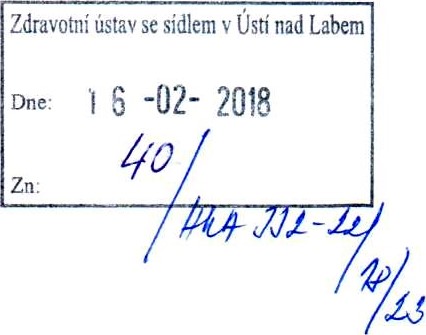 Zdravotni ustav Usti nad LabemMoskevska 15400 01 Usti nad LabemValidity period 25 Jan 2018 - 31 Dec 9999Vendor: 283666DANISCOFi rst you add knowledge...Danisco Czech Republich, a.s.Palackého 6503 03 SmiriceThe Czech RepublicTelephone (0) 495 864 1 11Telefax (0) 495 864 129ASC@DUPONT.COMDate: 25 Jan 2018Page: 1 / 2FRAMEWORK ORDER -4501518991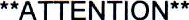 BILLING ADDRESS & RECOMMENDATIONSDANISCOFirst you add knowledge.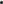 Date: 25 Jan 2018Page: 2 / 2TO FACILITATE TIMELY PAYMENT AND PREVENT INVOICE REJECTIONS, we kindly request you to:-Ensure you are issuing the invoice to the correct DuPont Legal Entity name:Danisco Czech Republic, a.s.Palackého 6503 03 SMIRICECzech Republic-Address the invoice to the attention of the Accounts Payable department and NOT to the DuPont contact person which should be inside the invoice.-Ensure the invoice matches the Purchase Order or your prior Order Confirmation statement-Send the invoice only after delivery of goods and/or completion of services to DuPontTWO ALTERNATIVES TO SEND YOUR INVOICES - from most efficient to least efficient:1)To ensure on time payment, where legally accepted, please send PDF via e.mail to.Email address: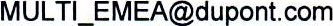 Email title: Country of invoice + number of PDF attachments or invoices Content instructions: Only one invoice per PDF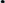 2) As a last resort for billing, paper invoices should be sent to this address: Att: Accounts Payable department Danisco Czech Republic, a.s. c/o DuPont Asturias SL P.O. Box 865 33400 AsturiasSpainACCOUNTS PAYABLE CONTACT INFORMATION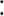 For invoice status and payment information please reach our Accounts Payable on (+420) 257 414 106 or by e-mail at cz_ap_fssc@dupont.com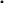 CONFIRMATION REQUIREMENT.DuPont requires that all material purchase orders delivery dates and quantities be confirmed by our suppliers within 24 hours for non-overseas shipments, or within 5 days for overseas shipments. If you're not EDI connected to DuPont, please send your confirmation to one of the email addresses shown below:-For Maintenance, Repairs and Operating Materials please send your confirmation to asc@dupont.com -For Raw Materials, Packaging or Contract Manufacturing goods:If you have a contract number in the line item, please send your confirmation to your usual supply chain contact person at the siteIf you don't have a contract number in the line item, please send your confirmation to asc@dupont.comIf you wish to contact Sourcing for clarifications related to prices or with general terms and conditions for the above orders, please reach contact us asc@dupont.com.Yours Faithfully,Danisco Czech Republic a.s.Dusan RodzinakDeliver to:	Send invoice to:Danisco Czech Republic a.s.	Please send invoice by pdf to MULTI_EMEA@dupont.comPalackého ul.6503 03 SmiricePlease send order confirmation to asc@dupont . com.OFFER KOFI 70404256The total value assigned to this order is indicative only and does not represent a firm commitment but an estimate. DuPont will be committed by the placement of individual service orders under this order only. This purchase order number must be referred in every invoice placed against this order .